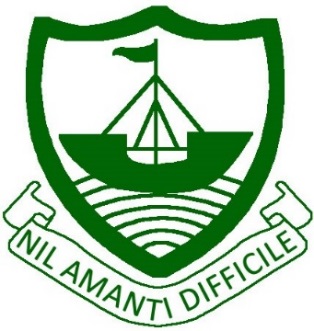 Dear Parent / Carer,Easter Ski Trip 2020 – Saturday 4th April – Saturday 11th April 2020 – Tirol Zugspitze Arena, Austria (Zugspitze, Lermoos, Ehrwald)	*****Held at 2018 & 2019 prices - £999**********Flight from the Isle of Man to UK and then on to Austria*****I would like to introduce you to the RGS Easter Ski Trip for 2020.  I have successfully negotiated a great deal, meaning no increase on 2018 and 2019 prices, allowing us once again, to fly from the Isle of Man to the UK and then onto Austria.We will be travelling to the beautiful Austrian ski area of Tirol Zugspitze - in a fantastic location just over 1 hour NW of Innsbruck, close to the famous Zugspitze Glacier, which borders Bavaria.  It is a superb resort offering guaranteed snow and no less than 213 kms of piste, in the resorts of the Zugspitze Glacier, Lermoos and Ehrwald. Fantastic for all grades of skier with a variety of blue, red and black runs.Ski Trip Inclusions:-	> Return flights from the Isle of Man	> 7 night’s Half Board accommodation (daily lunch to be bought)	> 6 day lift pass				> 6 day ski & boot hire	> 6 day helmet hire			> A selection of evening activities	> Comprehensive ski travel insurance	> Bag carriageThe cost of the trip is £999.  If you would like to secure a place on this trip, please complete and return the slip below along with a deposit of £249, cheques payable to Ramsey Grammar School, as soon as possible to avoid disappointment.  Deposits are non-refundable in the event of your cancellation.  Full trip payment should be made by January 2020, following the suggested monthly payment schedule as outlined below. Due to the success of this year’s trip, I anticipate participation numbers to rise, therefore I would ask you to act fast and I look forward to welcoming your child onto the 2020 ski trip.Yours sincerely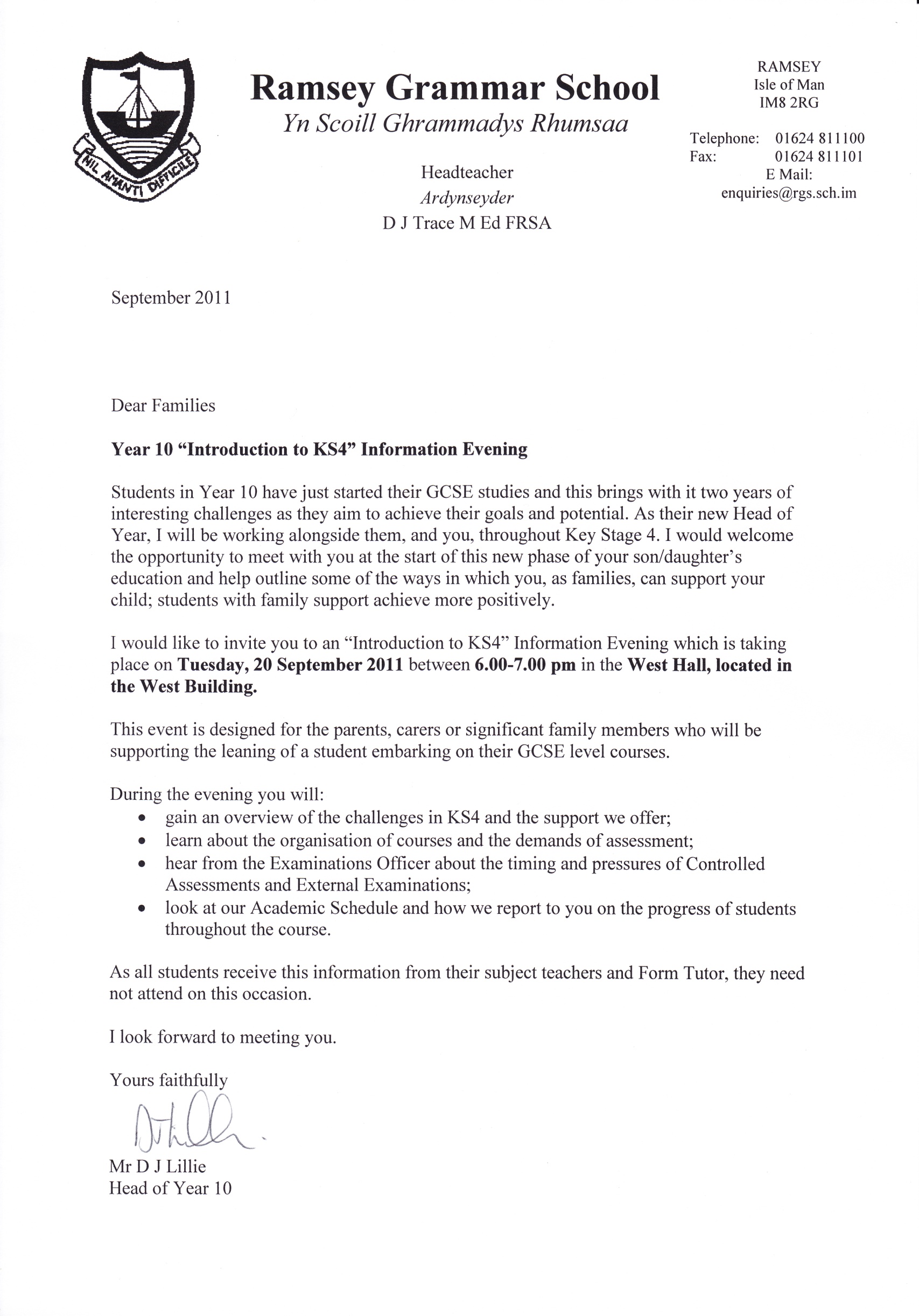 Mr D J Lillie (Ski Trip Leader)-------------------------------------------------------------------------------------------------------------------------------------------------Easter Ski Trip 2020 – Saturday 4th April – Saturday 11th April 2020 – Tirol Zugspitze Arena, AustriaI would like to secure a place on the Easter Ski Trip 2020.I include a deposit of £249, non-refundable in the event of my cancellation.  I agree to pay the full balance by January 2020, following the suggested monthly payment schedule.Student Name___________________________________________________________Form________________Parent / Carer Signature___________________________________________________ Date________________June - deposit (asap)£249.00July 19th £125.00September 27th £125.00October 25th £125.00November 29th£125.00December 20th  £125.00January 27th£125.00